熊市Ｐ協発第69号令和５年２月10日各単Ｐ会長理事　　　様 市Ｐ担当副会長理事　様熊本市ＰＴＡ協議会会　長　松島雄一郎令和４年度 新任（会長・市Ｐ担当副会長） 研修会開催のお知らせ立春の候、各理事の皆様におかれましては、ますますご清栄のこととお慶び申し上げます。また、日頃からの当協議会へのご支援ご協力に感謝申し上げます。さて、次年度、新任の会長・市Ｐ担当副会長予定の方々を対象とする研修会を、Zoomによるオンライン参加も併用しながら下記のとおり開催いたします。つきましては、グーグルフォームまたは別紙様式にて、出欠ご報告をよろしくお願いします。記１　日　時　   令和５年３月１５日（水） 19：00～20：30 （受付　18：30～）２　会　場　   中央公民館７階ホール（Zoomによるオンライン参加も可）　　　　　　　（IDとパスコードは、申し込み時にいただいたメールアドレスに通知します）３　内　容　  （1）（後日お届け予定の資料を準備のうえ、ご参加ください）○ＰＴＡとは？　○市Ｐの組織・活動紹介　○会長・市Ｐ担の役割 〇ＰＴＡと学校・期待すること（校長会の先生より）　〇保険制度・市Ｐ総合保障制度（(株)コーリンより）　他（2）質疑応答など４　申込み　　グーグルフォームまたは別紙様式にて　　３月７日（火）までに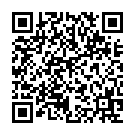 グーグルフォームでの申込→　https://forms.gle/5KEKw3Hy67sL5KrV7（ZOOMでのご参加の方はＩＤ等通知の都合上、是非グーグルフォームでお申し込みください）中央公民館の駐車場には限りがあります。ご了承ください。